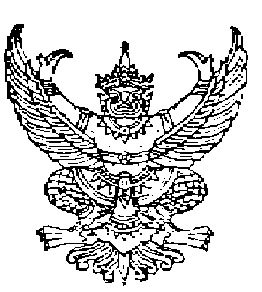   ประกาศเทศบาลตำบลหัวดงเรื่อง  รับสมัครบุคคลเพื่อสรรหาและเลือกสรรเป็นพนักงานจ้าง-------------------------------------	         ด้วยเทศบาลตำบลหัวดง อำเภอเมืองพิจิตร  จังหวัดพิจิตร  มีความประสงค์จะรับสมัครบุคคลเพื่อ    เป็นพนักงานจ้างตามภารกิจ และพนักงานจ้างทั่วไป  อาศัยอำนาจตามประกาศคณะกรรมการพนักงานเทศบาลจังหวัดพิจิตร  เรื่อง หลักเกณฑ์และเงื่อนไขเกี่ยวกับพนักงานจ้าง ลงวันที่ ๓๐  มิถุนายน ๒๕๔๗ จึงประกาศ          รับสมัครบุคคลเพื่อการสรรหาและเลือกสรรเป็นพนักงานจ้างตามภารกิจ และพนักงานจ้างทั่วไป โดยมีรายละเอียดดังต่อไปนี้  ๑. ประเภทพนักงานจ้าง  ชื่อตำแหน่ง และรายละเอียดการจ้าง ๑.๑ พนักงานจ้างตามภารกิจ			๑.๑.๑  ตำแหน่ง พนักงานขับรถยนต์ส่วนกลาง  	จำนวน	    ๑ 	 อัตรา		๑.๒  พนักงานจ้างทั่วไป๑.๑.๒  ตำแหน่ง คนงานทั่วไป			จำนวน	    ๑   	 อัตรา			งานบริหารทั่วไป สำนักปลัดเทศบาล  สังกัดเทศบาลตำบลหัวดง รายละเอียดและคุณสมบัติเฉพาะสำหรับตำแหน่งปรากฏอยู่ในรายละเอียดเกี่ยวกับการรับสมัคร แนบท้ายประกาศนี้๒. คุณสมบัติทั่วไป ของผู้มีสิทธิ์สมัครเข้ารับการสรรหาฯ๒.๑ คุณสมบัติทั่วไป  	ผู้มีสิทธิสมัครเข้ารับการสรรหาและเลือกสรรต้องมีคุณสมบัติและไม่มีลักษณะต้องห้าม ดังต่อไปนี้๒.๑   มีสัญชาติไทย  ๒.๒   มีอายุไม่ต่ำกว่า  ๑๘ ปี  และไม่เกิน  ๖๐  ปี๒.๓   ไม่เป็นบุคคลล้มละลาย       ๒.๔   ไม่เป็นผู้มีร่างกายทุพลภาพจนไม่สามารถปฏิบัติหน้าที่ได้  ไร้ความสามารถหรือจิตฟั่นเฟือนไม่สมประกอบ หรือเป็นโรคตามที่ประกาศกำหนดโรคที่เป็นลักษณะต้องห้ามเบื้องต้น สำหรับพนักงานเทศบาล (ก.ท.) กำหนด ดังนี้(ก) โรคเรื้อนในระยะติดต่อหรือในระยะที่ปรากฎอาการเป็นที่รังเกียจแก่สังคม  (ข) วัณโรคในระยะอันตราย(ค) โรคเท้าช้างในระยะที่ปรากฏอาการเป็นที่รังเกียจแก่สังคม(ง) โรคติยาเสพติดให้โทษ(จ) โรคพิษสุราเรื้อรัง๒.๕   ไม่เป็นผู้ดำรงตำแหน่งทางการเมือง  กรรมการพรรคการเมือง  หรือเจ้าหน้าที่   ในพรรคการเมือง         	๒.๖  ไม่เป็นผู้ดำรงตำแหน่งผู้บริหารท้องถิ่น  คณะผู้บริหารท้องถิ่น  สมาชิกสภาท้องถิ่น 		๒.๗  ไม่เป็นผู้เคยต้องรับโทษจำคุก  โดยคำพิพากษาถึงที่สุด ให้จำคุกเพราะกระทำความผิด       ทางอาญา เว้นแต่เป็นโทษสำหรับความผิดที่กระทำโดยประมาท หรือความผิดลหุโทษ/๒.๘ ไม่เคยเป็นผู้ถูกลงโทษ..............   -๒-๒.๘  ไม่เคยเป็นผู้ถูกลงโทษให้ออก  ปลดออก  หรือไล่ออกจากราชการ  รัฐวิสาหกิจ  หรือหน่วยงานอื่นของรัฐ   หรือพนักงานหรือลูกจ้างของราชการส่วนท้องถิ่น   ๒.๙   ไม่เป็นข้าราชการหรือลูกจ้างของส่วนราชการ  พนักงานหรือลูกจ้างของหน่วยงานอื่น        ของรัฐวิสาหกิจ  หรือพนักงานหรือลูกจ้างของราชการส่วนท้องถิ่น	                            หมายเหตุ   ผู้ที่ผ่านการสรรหาและเลือกสรรเป็นพนักงานจ้าง ในวันที่ทำสัญญาจ้าง จะต้องไม่เป็นผู้ดำรงตำแหน่ง ทางการเมือง กรรมการพรรคการเมือง เจ้าหน้าที่ในพรรคการเมือง  ผู้บริหารท้องถิ่น คณะผู้บริหารท้องถิ่น สมาชิกสภาท้องถิ่น ข้าราชการหรือลูกจ้างส่วนราชการ พนักงานหรือลูกจ้างของหน่วยงานอื่นของรัฐวิสาหกิจ        หรือพนักงานหรือลูกจ้างของราชการส่วนท้องถิ่น		๒.๒ คุณสมบัติเฉพาะสำหรับตำแหน่ง 		    ผู้สมัครต้องมีคุณสมบัติเฉพาะสำหรับตำแหน่ง ตามที่ระบุไว้ในรายละเอียดเกี่ยวกับการรับสมัครแนบท้ายประกาศนี้	๓.  การรับสมัคร		 ๓.๑ วันเวลาและสถานที่รับสมัคร			 ผู้ประสงค์จะสมัครเข้ารับการสรรหาและเลือกสรร ติดต่อขอทราบรายละเอียดและยื่น        ใบสมัครพร้อมหลักฐานด้วยตนเองได้ที่ สำนักปลัดเทศบาลตำบลหัวดง อำเภอเมืองพิจิตร จังหวัดพิจิตร               รับสมัครตั้งแต่วันที่ ๘ กรกฎาคม ๒๕๖๒ ถึงวันที่  ๑๘ กรกฎาคม  ๒๕๖๒  ในวันและเวลาราชการ  หรือสอบถามทางโทรศัพท์ หมายเลข ๐๕๖-๖๙๗๓๐๖ ต่อ ๑๑ หรือดูรายละเอียดได้ที่เว็บไซต์ http://www.huadongphichit.go.th			เทศบาลตำบลหัวดง ไม่รับสมัคร พระภิกษุหรือสามเณร ตามหนังสือสำนักงาน ก.พ. ที่         นร ๐๙๐๔/ว ๙  ลงวันที่  ๑๗ พฤศจิกายน ๒๕๑๐ หนังสือสำนักงาน ก.ท. ด่วนมาก ที่ มท ๐๓๑๑/ว ๕๖๒๖          ลงวันที่  ๒๓  มกราคม ๒๕๒๑  และตามความในข้อ  ๕  ของคำสั่งมหาเถรสมาคม ลงวันที่ ๒๑ กันยายน ๒๕๒๑ หากสมัครแล้วบวชเป็นพระภิกษุหรือสามเณรในภายหลัง ระหว่างดำเนินการสรรหาก็จะไม่อนุญาตให้เข้ารับการ     สรรหาหากยังครองสมเพศอยู่ในวันที่ดำเนินการสรรหา 		 ๓.๒  หลักฐานที่ต้องยื่นพร้อมใบสมัคร			ผู้ประสงค์จะสมัครเข้ารับการสรรหาและเลือกสรร  ต้องยื่นเอกสารและหลักฐานในการสมัครด้วยตนเองต่อเจ้าหน้าที่รับสมัคร ณ ที่ทำการเทศบาลตำบลหัวดง โดยยื่นหลักฐานดังนี้			(๑)  บัตรประจำตัวประชาชนพร้อมสำเนา				          จำนวน  ๑   ฉบับ			(๒)  สำเนาทะเบียนบ้านฉบับตัวจริงพร้อมสำเนา			          จำนวน  ๑   ฉบับ			(๓)  สำเนาวุฒิการศึกษาหรือหลักฐานแสดงการจบการศึกษา	          จำนวน  ๑   ฉบับ			(๔)  ใบรับรองแพทย์แสดงว่าไม่เป็นโรคต้องห้ามตามที่			      คณะกรรมการกลางพนักงานเทศบาล (ก.ท.) กำหนด 			      ซึ่งออกให้ไม่เกิน ๑เดือน				           จำนวน   ๑  ฉบับ			(๕) สำเนาหลักฐานที่แสดงว่าได้ผ่านพ้นภาระการเป็นทหารตามกฎหมาย (ถ้ามี) จำนวน ๑ ฉบับ			(๖)  รูปถ่ายหน้าตรงไม่สวมหมวกไม่ใส่แว่นตาดำ		            ขนาด  ๑  นิ้ว   ถ่ายไม่เกิน  ๖  เดือน					จำนวน      ๓   ฉบับ/ (๗) หนังสือรับรองประสบการณ์.....................                                                       -๓-			(๗) ใบอนุญาตขับขี่รถยนต์					จำนวน   ๑  ฉบับ			(๘)  หลักฐานอื่น เช่น ทะเบียนสมรส หรือเอกสาร		            ในการเปลี่ยนชื่อ – ชื่อสกุล (ถ้ามี) พร้อมสำเนา 				 จำนวน   ๑  ฉบับ			ทั้งนี้ในหลักฐานทุกฉบับ ให้ผู้สมัครเขียนคำรับรองว่า “สำเนาถูกต้อง” และลงลายมือชื่อกำกับ		      ไว้ด้วย  		 ๓.๓  ค่าธรรมเนียมการสมัคร			   ผู้สมัครเข้ารับการสรรหาและเลือกสรร จะต้องเสียค่าธรรมเนียมการสมัครเข้ารับการสรรหา  และเลือกสรรสำหรับตำแหน่งที่สมัคร ในอัตราตำแหน่งละ ๑๐๐  บาท  (หนึ่งร้อยบาทถ้วน) โดยชำระเงินพร้อมกับการยื่นใบสมัคร ทั้งนี้ เมื่อสมัครเข้ารับการสรรหาและเลือกสรรแล้ว ค่าธรรมเนียมการสมัครจะไม่จ่ายคืนให้ไม่ว่ากรณีใดๆ ทั้งสิ้น		๓.๔  เงื่อนไขการสมัคร			   ผู้สมัครเข้ารับการสรรหาและการเลือกสรรจะต้องรับผิดชอบในการตรวจสอบและรับรองตนเองว่าเป็นผู้มีคุณสมบัติทั่วไป และคุณสมบัติเฉพาะสำหรับตำแหน่งตรงตามประกาศรับสมัครจริง และจะต้องกรอกรายละเอียดต่าง ๆ ในใบสมัคร พร้อมทั้งยื่นหลักฐานในการสมัครให้ถูกต้องครบถ้วน ในกรณีที่มีความผิดพลาดอันเกิดจากผู้สมัครไม่ว่าด้วยเหตุผลใด ๆ หรือคุณวุฒิการศึกษาไม่ตรงตามคุณสมบัติเฉพาะสำหรับตำแหน่งที่สมัครอันเป็นผลทำให้ผู้สมัครไม่มีสิทธิสมัครตามประกาศรับสมัครดังกล่าว หากตรวจสอบพบเมื่อใด ให้ถือว่าการรับสมัครและการได้เข้ารับการสรรหาและการเลือกสรรในครั้งนี้เป็นโมฆะสำหรับผู้นั้นตั้งแต่ต้น 	๔. การประกาศรายชื่อผู้มีสิทธิรับการประเมินสมรรถนะ 		  เทศบาลตำบลหัวดง  อำเภอเมืองพิจิตร  จังหวัดพิจิตร จะประกาศรายชื่อผู้มีสิทธิรับการประเมินสมรรถนะในวันที่  ๒๒ กรกฎาคม  ๒๕๖๒ ณ สำนักงานเทศบาลตำบลหัวดง อำเภอเมืองพิจิตร  จังหวัดพิจิตร	๕. กำหนดวัน เวลา สถานที่ ในการประเมินสมรรถนะ		   กำหนดวันประเมินสมรรถนะ (วันสอบ) ในวันที่  ๒๔ กรกฎาคม ๒๕๖๒  ณ ห้องประชุมเทศบาลตำบลหัวดง (ชั้นบน) อำเภอเมืองพิจิตร  จังหวัดพิจิตร	๖. หลักเกณฑ์และวิธีการเลือกสรร		    ผู้สมัครต้องได้รับการประเมินสมรรถนะตามหลักเกณฑ์การประเมิน 			วิชาที่สอบ           คะแนนรวม        ๒๐๐        คะแนน  แยกรายละเอียด ดังนี้			๖.๑   ความรู้ความสามารถทั่วไป (ข้อเขียน)        		           ๑๐๐    คะแนน			๖.๒   คัดเลือกความเหมาะสมสำหรับตำแหน่ง (สอบสัมภาษณ์)    ๑๐๐    คะแนน			        (ก)  ความรู้ของบุคคลในเรื่องต่าง ๆ ที่จำเป็นต่อการปฏิบัติงาน			        (ข)  ความสามารถหรือทักษะเฉพาะของบุคคลในเรื่องต่าง ๆ ที่จำเป็นต่อการ                                       ปฏิบัติงาน			        (ค) คุณลักษณะอื่น ๆ ของบุคคลซึ่งจำเป็นหรือเหมาะสมต่อการปฏิบัติงาน/ ๗. หลักเกณฑ์การตัดสิน...-๔-		๗.  หลักเกณฑ์การตัดสิน		     ผู้ที่ถือว่าเป็นผู้ผ่านการเลือกสรรจะต้องเป็นผู้ที่ได้รับคะแนนในการประเมินสมรรถนะ             ในแต่ละภาคและคะแนนรวมไม่ต่ำกว่าร้อยละ ๖๐  หากมีคะแนนเท่ากันจะพิจารณาจากลำดับที่สมัคร			๘.  ระยะเวลาการจ้าง			มีระยะเวลาการจ้าง   ๒ ปี   ๒  เดือน                                     		๙.  อัตราค่าตอบแทน			๙.๑ พนักงานจ้างตามภารกิจ  ตำแหน่งพนักงานขับรถยนต์ส่วนกลาง 			                 - ค่าตอบแทนรายเดือนๆ  ละ   ๙,๔๐๐.- บาท			                 - ค่าครองชีพชั่วคราว รายเดือน ๆ ละ   ๒,๐๐๐.- บาท			                   รวมรับ  ๑๑,๔๐๐.-  บาท			๙.๒ พนักงานจ้างทั่วไป ตำแหน่ง คนงานทั่วไป			                 - ค่าตอบแทนรายเดือนๆ  ละ   ๙,๐๐๐.- บาท			                 - ค่าครองชีพชั่วคราว รายเดือน ๆ ละ   ๑,๐๐๐.- บาท			                   รวมรับ  ๑๐,๐๐๐.-  บาท                                            	๑๐.  การประกาศรายชื่อและการขึ้นบัญชีรายชื่อผู้ผ่านการเลือกสรร		       เทศบาลตำบลหัวดง จะประกาศรายชื่อผู้ผ่านการเลือกสรรตามลำดับคะแนนที่สอบได้          ในวันที่  ๒๖ กรกฎาคม  ๒๕๖๒ โดยจะประกาศรายชื่อผู้ผ่านการสรรหาและเลือกสรรเรียงลำดับจากผู้ได้รับคะแนนสูงสุดลงมาตามลำดับ หากได้คะแนนรวมเท่ากันให้ถือคะแนนทดสอบสมรรถนะมากกว่าเป็นผู้ขึ้นบัญชีลำดับก่อน หากได้คะแนนรวมเท่ากันและคะแนนทดสอบสมรรถนะเท่ากันอีก ให้ถือลำดับการสมัครเข้ารับการสรรหาและเลือกสรรเป็นเกณฑ์ตัดสิน โดยบัญชีรายชื่อดังกล่าวให้เป็นอันยกเลิกหรือสิ้นสุดผลไปเมื่อครบกำหนด ๑ ปี นับแต่วันขึ้นบัญชี หรือนับแต่วันประกาศรับสมัครในตำแหน่งที่มีลักษณะงานเดียวกันนี้ใหม่แล้วแต่กรณี 	๑๑.  การจัดทำสัญญาจ้างผู้ผ่านการเลือกสรร		    เทศบาลตำบลหัวดง จะดำเนินการสั่งจ้างและแต่งตั้งผู้ผ่านการสรรหาและเลือกสรรได้ตามประกาศที่ขึ้นบัญชีไว้ ภายหลังจากได้รับความเห็นชอบจากคณะกรรมการพนักงานเทศบาลจังหวัดพิจิตร โดยเทศบาลตำบลหัวดง จะได้แจ้งให้ผู้ที่ผ่านการสรรหาและเลือกสรรมารายงานตัวเพื่อทำสัญญาจ้างตามลำดับที่ขึ้นบัญชีไว้ ทั้งนี้หากตรวจสอบภายหลังพบว่าผู้ขึ้นบัญชีไว้ขาดคุณสมบัติหรือทุจริตในการสรรหาหรือใช้เอกสารปลอมหรือเอกสารอันเป็นเท็จ เทศบาลตำบลหัวดง จะถอดถอนรายชื่อผู้นั้นออกจากบัญชีที่ขึ้นไว้และจะไม่มีสิทธิได้รับการสั่งจ้างเป็นพนักงานจ้างสังกัดเทศบาลตำบลหัวดง 		จึงประกาศให้ทราบโดยทั่วกันประกาศ  ณ  วันที่   ๒๘  เดือน มิถุนายน พ.ศ. ๒๕๖๒               พีระโรจน์  ภัทรประสิทธิ์             		(นายพีระโรจน์   ภัทรประสิทธิ์)             นายกเทศมนตรีตำบลหัวดง